A-LEVEL PAPER 3 PP15 MS1.[7]2.[6]3.[19]4.[9]5.[10]6.[8]7.[4]8.[6]9.[3]10.[11]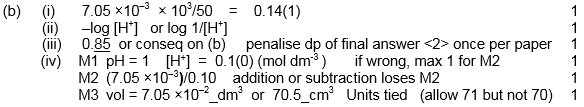 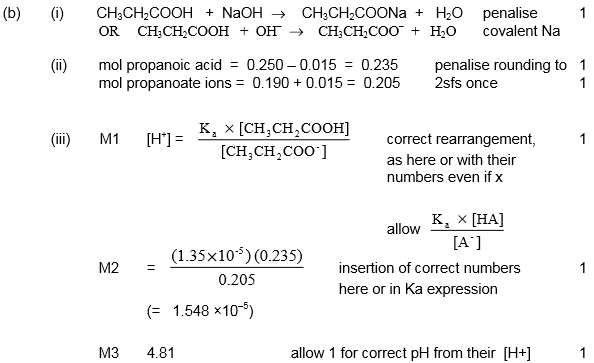 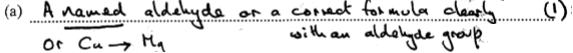 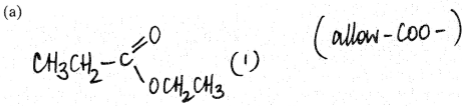 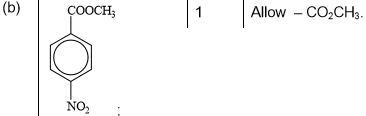 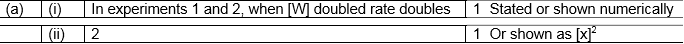 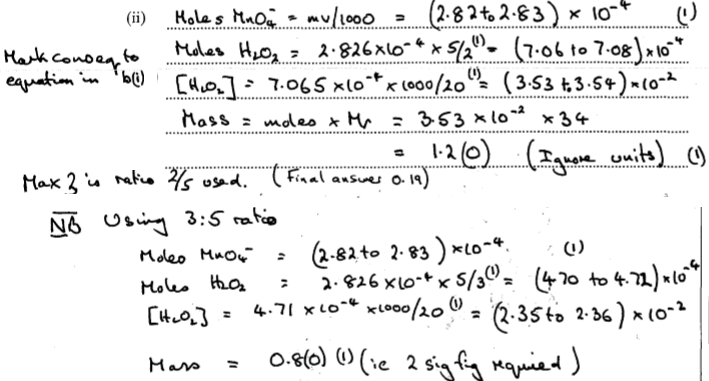 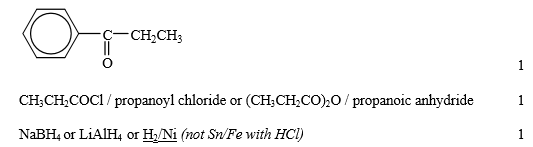 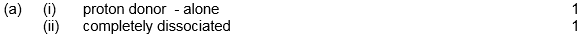 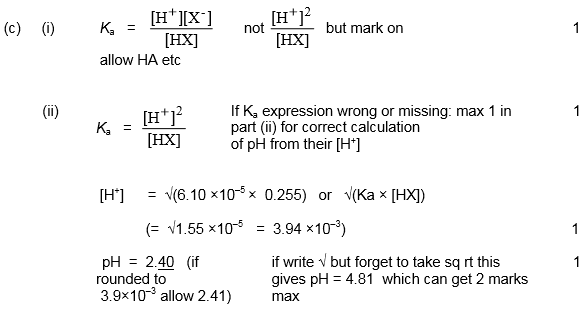 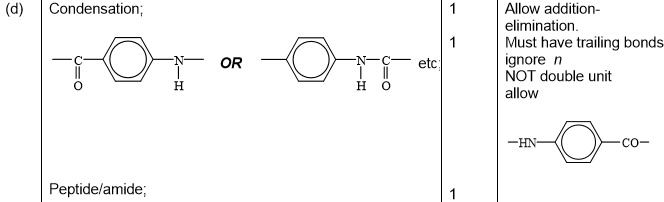 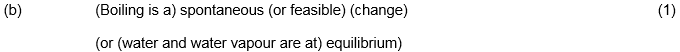 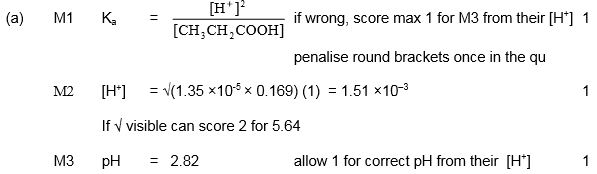 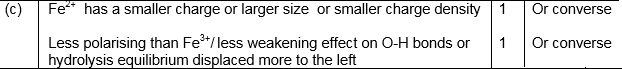 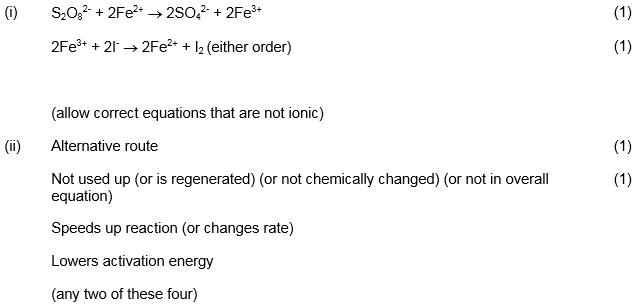 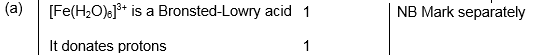 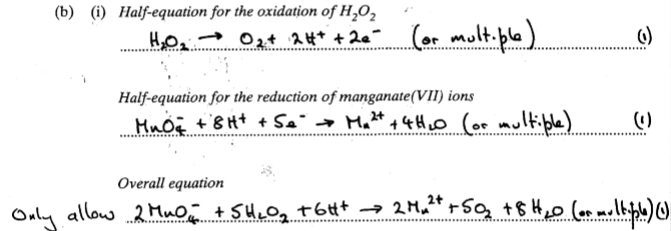 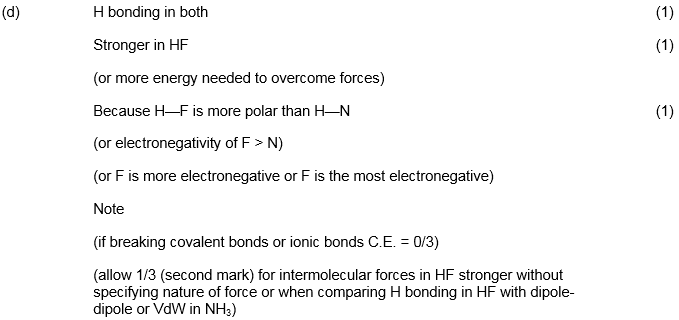 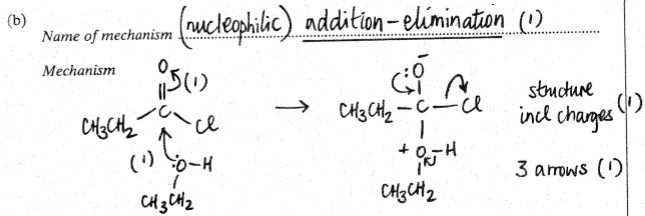 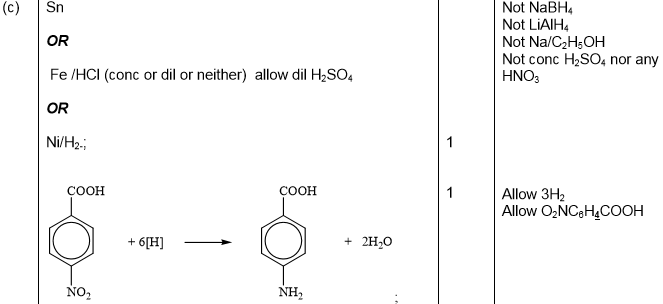 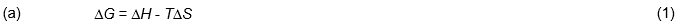 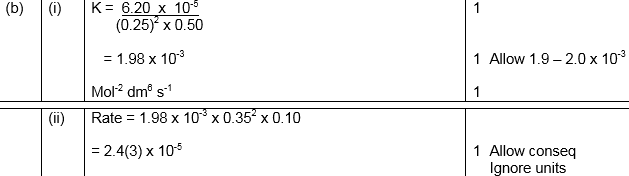 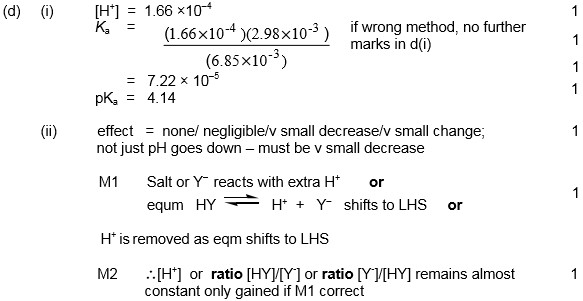 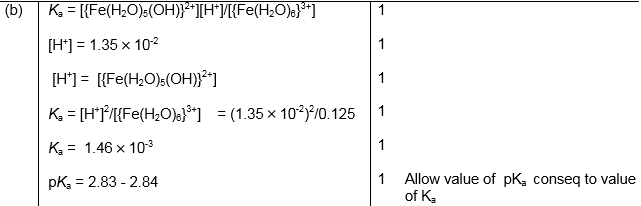 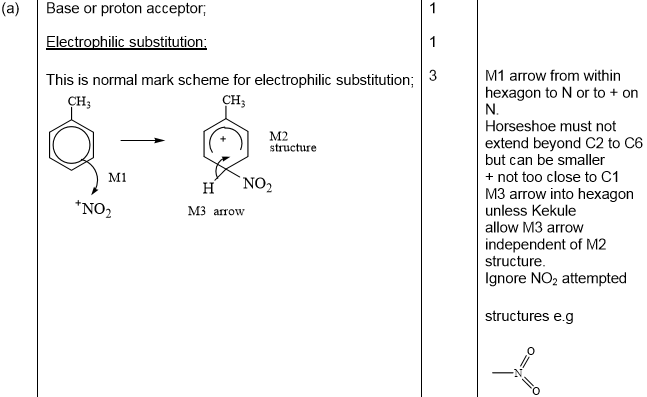 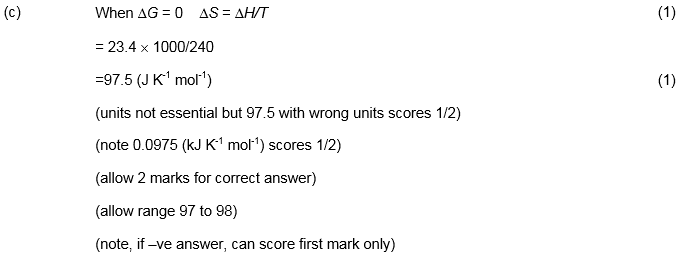 